Club/Association Name:  								Year:   20       / 20	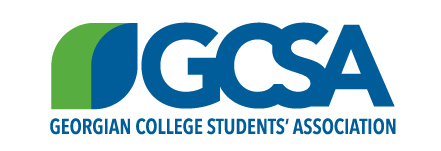 Georgian College Students’ AssociationTable of ContentsCover Page	Page 1Table of Contents	Page 2Clubs & Associations Benefits Page	Page 3-4Club/Association Proposal Form	Page 5Executives & Faculty Sponsor Signature Form	Page 6Club/Association Request for Funding Form	Page 7Club/Association Membership List 	Page 8Club/Association Constitution	Page 9-12Club/Association Agreement Form	Page 13Club/Association Benefits PageWhat is a Club?A Club is a registered/sanctioned formal organization of students with a similar interest. Activities of the Club may be on a number of levels including instructional, competitive, educational, social, or general interest. Any Georgian student can form a club! What is an Association?An Association is an academic related group that relates to a specific programming study i.e. Nursing, Firefighting, Engineering, etc. Any Georgian student can form an association! Benefits of Being a GCSA Sanctioned Club/Association:The club will be visible on Georgian College’s website through GCSA’s Clubs and Associations page with a link to the current, active club President’s email.Use of college facilities during operating hours and use of available college equipment.Assistance with marketing and promotions (graphic design, posters, tickets, signage, creating logo’s, photographer, advertising on Blackboard, Student Planner, GCSA Boards & TV monitors, etc.). Advertising on Georgian Life social media (Facebook, Twitter, Instagram, Snapchat)Operational and financial assistance from GCSA. Ability to promote club at GCSA sanctioned events with approval from GCSA (Orientation, Open House, Club Club Events)How to Find GCSA’s Clubs & Association’s Page:Go to http://www.georgiancollege.ca/.Scroll over to the “Campus Life’ drop down menu.Scroll down the drop down menu tabs and stop at the ‘Georgian College Students’ Association’ tab.Click the ‘Clubs and associations’ tab.Note: The Clubs and associations tab shows students all active and non-active clubs at Georgian. ACTIVE clubs/associations will have a join button to the right of the description. All NON-ACTIVE clubs/associations will have a become president now button to the right of the description.How to Form a Club/Association:Pick up a “Club & Association Application Package” in the GCSA Office located in the Student Life Centre – A162Submit completed package to VP Internal Relations of GCSA (GCSA Office- A162)Your group will be required to make a 2-5 minute presentation to GCSA for approval. To present at a GCSA council meeting, a Club Presenter Form must be filled out and submitted/emailed to the VP Internal Relations of GCSA.The presentation should include, but is not limited to the following: What is the clubs purpose? Who is the clubs target audience? Why should this club be active through GCSA? How much does the club need for funding from GCSA? General Information on Room Bookings as a GCSA Club/Association:Rooms cannot be book during traditional academic hours for any longer than 2 hours.Preference for rooms is given to room requests/bookings outside traditional academic hours.Room requests/bookings should not exceed more than 1 to 2 times a week.Please note that rooms might be changed, relocated, or cancelled due to unforeseen circumstances.How to Book a Room as a GCSA Club/Association:Email Sheri at Sheri.Greenman@GeorgianCollege.ca with the following information: Club/Association nameRequested dates for room bookingsRequested time for room bookings (start and end)Number (#) of people the room will need to accommodatePreferred room type (i.e. Classroom or Mtg room)Note: If Sheri is absent an Out Of Office email alert will highlight the proper instructions to follow for club/association room booking requests. How Far In Advance Can A Club/Association Book A Room?Rooms are booked a minimum of 1 week in advance.Failure to follow policies, including but not limited to, the 1 week in advance requirement, will void further room booking privileges for the club/association.Rooms can only be booked for current semesters.Note: The first couple of weeks before a semester, and at the end of semester, might delay a room booking request.Club/Association Etiquette for Using Georgian College Rooms:Do not distract/disrupt classes with events/meetings (i.e. be aware of noise levels)Leave room in the same condition before the club/associations event/meeting (i.e. move chairs or desks to original position).Do not leave any food or garbage in the room.If a complaint is received about a club/associations disruption, a 3 point policy will be used.Once a club/association receives 3 complaints the club will be notified of the ramification(s).Club/Association Room Bookings Cancellation Policy:A club must notify Sheri at Sheri.Greenman@GeorgianCollege.ca if a room booking needs to be cancelled.This cancellation request must be sent by email at least 2-3 days before the requested room booking date.What is Club Club?Club Club is a club created by GCSA that brings together all of the clubs Presidents or club/association representatives at the Georgian College Barrie Campus.Club Club meetings are held a minimum of once a month, or when each club is available to meet (meeting frequency is dependent on the clubs).Clubs/Associations meet to discuss upcoming events, social gatherings; and work together to create a unified community.Clubs\Associations can ensure that each other’s events do not create overlap (i.e. two clubs having the same event/events at the same time).Club Club can be used as a way for each club and association to showcase any innovative ideas for events or gatherings.Clubs/Associations can bounce ideas off of each other to allow each club to improve and succeed.If a club/association has a complaint it can be brought up at Club Club meetings. Club Club requires at least 5 active clubs to be on board for Club Club to be active for the semester/term.Note: Club Club is chaired by the VP Internal Relations of GCSA and includes a club/associations representative. Club/Association Proposal FormName of Club/Association: 										Mandate/ Purpose of Club/Association: ____________________________________________________________________________________________________________________________________________________________________________________________________________________________________________________________________________________________________________________________________________________________________________________________________________________________________________________________________________________________________________________________________________________________________________________________________________________________________________________________________________________________________________________________________________________________________________________________________________________________________________________________________________________________________________________________________________________________________________________________________________________________________________________________________________________________________________________________________________________________________________________Estimated Group Size: 			Open To All Students:   	 Yes		 No		If “No”, please make an appointment with the 					              VP Internal Relations of GCSA for assistance with 					this application. Membership/Entry Fee:	 Yes		 No		If Yes, $		Facility/Rooms Required:	 Yes 	 No		 Note: If you are requesting funding you must also submit a completed “Request for Funding Form”.FOR GCSA USE ONLYVP Internal Relations Name:  				 Signature 				Date: 		Executives & Faculty Sponsor Signature FormThis form must be completed and filed in the GCSA office (A162) in order for the club/association to maintain their good standing and to re-ratify the club/association from one academic year to the next. The Executives and the Faculty Advisor listed below will have sole authorization as signing officers of the club/association. Two (2) signatures must be on this form before GCSA can process the request. This form can only be filed with GCSA if a club/association constitutional election has taken place. President:			Name 														Email Address 													Mailing Address 													Phone # 					 Student # 							Signature 						 Date 					Vice President:		Name 														Email Address 													Mailing Address 													Phone # 					 Student # 							Signature 						 Date 					Treasurer:			Name 														Email Address 													Mailing Address 													Phone # 					 Student # 							Signature 						 Date 					Faculty/Staff Advisor:			Name 														Email Address 													Phone # 					 Ext.  								Signature 						 Date 					Club/Association Request for Funding FormName of Club/Association:	    									 Student Club/Association: Representatives:	President:         													Vice President: 													Treasurer:          							ESTIMATED REVENUE: 		Membership: 	    	 X $ 	   =				$  		Events: 								$ 										$ 										$ 		Total Estimated Revenue:					$ 		ESTIMATED EXPENSES:Expenses: (Please Specify)						  	$		              								$		              								$		              								$		Total Estimated Expenses: 					$		ESTIMATED PROFIT/LOSS (Revenue - Expenses): 	           = $		Amount Requested from GCSA: 				$		Signature of Faculty/ Staff Advisor:							Date: 			Signature of Club/Association President:		 					Date: 			FOR GCSA USE ONLYTo: Club/Association Account # 				From: GCSA Account # 				Amount Given By GCSA:   $				Date Given By GCSA: 				Signature of VP Internal Relations			Signature of GCSA Staff Advisor/Manager		Club/Association Membership ListAt least five members are required in order to obtain and maintain club/association status, executives included. (Please attach any extra membership lists as needed).Name of Club/Association:           ___________________________________________________________    Date:                                                ____________________________________________________________  A membership fee of $			 has been paid by all members on this page. (Leave blank for no membership fee).Club/Association ConstitutionArticle 1- Club/Association Requirements:The club/association “Committee” is to hold a meeting within 30 days after approval from GCSA to hold elections (President, Vice President, and Treasurer – min. of 3 elected positions) and submit results to VP Internal Relations of GCSA. In addition, submit to VP Internal Relations of GSCA a Calendar of Events outlining the semester, within 15 days after such said election.Open membership to any Georgian/UPC student, except where such limitation is necessary to avoid a complete undermining of the club’s/association’s purpose/mandate (such restrictions must be approved by the VP Internal Relations of GCSA) i.e. a particular academic study/concentration.Submit a “Request for Funding Form” to VP Internal Relations of GCSA if funds are necessary (≤$500).Submit Semester End report of activities to VP Internal Relations of GCSA by semester’s end.Acknowledge GCSA reserves the right to limit or exclude the actions or initial ratification of any group who, in their opinion, would compromise the unbiased, non-denominational, non-partisan activities and good name of the Georgian College Students’ Association and of Georgian College.All clubs/associations are required to operate in accordance with GCSA By-Laws, Policies and Procedures; Georgian College Policies and Procedures; and the College Code of Conduct; and must follow the club’s/association’s Constitution. Any violation of the GCSA By-Laws, Policies and Procedures; Georgian College Policies and Procedures; and the College Code of Conduct; and the club’s/association’s Constitution will generate an immediate review of the club/association by GCSA.All executive members must fill out both the Supplier Setup Request Form and the Supplier Setup Maintenance Form within the first 10 business days of their elected position. These forms will be emailed by the VP Internal Relations directly to clubs/associations President’s/executive members.If a club does not give prior notice for not attending an orientation or open house, the club will receive a probationary period as consequence. This could entail a meeting with the VP Internal Relations, or President; loss of funding; loss of room bookings; loss of GCSA marketing materials and options.Article 2- Club/Association NameThe club/association’s name visible on the cover page of the Clubs & Associations Application Package will be used for any club promotions or media. This could be, but is not limited to, GCSA’s Georgian Life social media (Facebook, Twitter, Instagram, and Snapchat), Blackboard, GCSA poster boards, student poster boards, or any other pertinent marketing outlets. Article 3- Purpose/Mandate for the Club/Association ExistenceThe purpose/mandate of the club/association listed under the Club/Association Proposal Form will be used for any club promotions or media. This could be, but is not limited to, GCSA’s Georgian Life social media (Facebook, Twitter, Instagram, and Snapchat), Blackboard, GCSA poster boards, student poster boards, or any other pertinent marketing outlets. Article 4- MembershipMembership is open any Georgian student, except where such limitation is necessary to avoid a complete undermining of the club’s/association’s purpose/mandate (such restrictions must be approved by the VP Internal Relations of GCSA)Only current “Activity Fee” paying students of Georgian College are eligible to hold voting privileges and executive privileges.Associate, non-voting members (Alumni, Community, Faculty, etc.) shall not be entitled to vote, but are allowed to participate within the club/association.The membership of this club/association shall have no fewer than five (5).Article 5- Executive and Club Advisor The Executive Committee shall consist of a: President, Vice President, Treasurer, and club advisor.Note: These positions represent the minimum required, but are not necessarily the maximum.Article 6- Duties of the ExecutivePresidentWill oversee the other members of the executive in the execution of their dutiesWill chair all meetings, if unable to do so, the Vice President will chair the meetingWill be the liaison to the GCSA and shall attend the Annual General MeetingWill be responsible for the public relations of the club/associationWill provide Semester-End report of activities to the VP Internal Relations of GCSA by semester’s end i.e. December/April. Will provide any updates in changes made within the positions of the executive team, “Constitution”, account information, and the “Executive and Signing Officers Form” to the VP Internal Relations of GCSA within one (1) week of such said changesVice PresidentWill assist the President in his/her dutiesWill assume responsibility in the absence of the PresidentWill be responsible for all club/association elections/bi-elections/committeesWill provide information regarding executive meetings and activities of the club/association as required by the VP Internal Relations of GCSAWill record the minutes of the executive meetings and submit a copy to the VP Internal Relations of GCSA within two (2) week after each said meetingTreasurerWill be the Chief Financial Officer of the club/associationWill be responsible for all financial dealings of the club/association, keeping accurate accounts of all club/association transactions and ensure that all disbursements are authorized and properly documented with accompanying receipts or invoicesWill provide any updates/changes made within the “Request for Funding Form” and the “Request for Special Event Funding Form” one (1) month before such said updates/changes are needed to be mandatedWill provide a Semester-End report of revenue and expenses of the club/association each semester in conjunction with the President’s Semester-End report of activities i.e. Dec/AprWill provide a copy of all original receipts/invoices used in account withdrawals to the VP Internal Relations of GCSA before the request can be process, to keep within accounting practices Club AdvisorMust be either a full time or part time Georgian College staff, faculty, or administrator excluding students. Be familiar with the clubs’ mission statement and/or mandate. Advise the club on various topics such as recruitment, events, and meetings.Keep in regular communication with the club executives at a minimum of once per month.Help executives complete year-end reports where necessary.Ensure proper succession planning and election processes.Help connect clubs to the appropriate resources both internally and externally. Help mitigate inner club conflict with the help of the GCSA VP Internal. Article 7- FinancesIf desired, the executive will set a membership fee annually.All funds obtained by the club/association will be deposited in the club/association GCSA account. In addition, this club/association will not keep funds outside of its GCSA account, whether in cash, in a bank or otherwise.This club/association has an understanding and agrees that an audit at any time, with or without notice, may be performed by GCSA. This club’s/association’s executives listed on the “Executive and Signing Officers Form” are responsible for all funds and are accountable to the students of the club/association, GCSA, and Georgian College.The VP Internal Relations of GCSA can deny a clubs request for funding if the amount is deemed unfit for the following reasons (but not limited to): The amount requested is an unrealistic amount; no proof is attached, filled out, or shown, to the VP Internal Relations of GCSA.Article 8- MeetingsA minimum of two (2) general meetings per month shall be held during the school year (excluding the summer semester), in addition The VP Internal Relations will host one Club Club meeting at a minimum per semester.Members will be informed of each of the meetings with at least seven (7) days’ notice.The VP Internal Relations of GCSA and/or a representative of GCSA shall have the right attend any executive meetings/events of the club/association.Article 9- ElectionsAll election procedures will be set in advance of the election and GCSA will be made aware of the date(s) and location of the election. The Vice President of this club/association will be responsible for all Elections/bi-elections/committees of this club/association. The GCSA office is an optional location for placement of a ballot box for club/association electionsArticle 10- AmendmentsThe members present must carry amendments to the constitution with a two-thirds majority vote.The VP Internal Relations of GCSA will be given written notification of any change in the constitution and approval must be granted by GCSA prior to it going to a vote at the club/association level.Article 11- ImpeachmentAny member of the club/association who commits an act negatively affecting the interests of the club/association and its members may be given notice of impeachment by letter, within thirty (30) days of such said act.The impeached individual will have the right to justify his/her actions.A two-thirds majority vote of members present will result in the removal of the individual from the club/association and the loss of any privileges associated with the club/association.Article 12- Agency ClauseThis club/association is not an agent of the Georgian College Students’ Association and its views and actions do not represent those of the Georgian College Students’ Association.Article 13- Ratification PeriodThis club/association, with the approval of GCSA, will be sanctioned from the date of the presentation to GCSA until April 30 of the current academic year. All items/assets bought by this club/association will become property of GCSA at the end of the ratification period, April 30. All goods will be held for the club/association up to the point of re-ratification the following academic year. In the event that the club/association is not approved for re-ratification (if the club/association is in bad standing with GCSA), all goods and money become sole property of GCSA. The “Executive and Signing Officers Form” will be used in the process of ratifying this club/association from one academic year to the next. It will be the responsibility of the executive council of this club/association to complete and submit to the VP Internal Relations of GCSA within fifteen (15) days following any election within the club/association.If a change is made throughout the academic year, notification will be given within fifteen days (15) to the VP Internal Relations of GCSA.Article 14- Monetary TransfersAt no point in time of ratification may this club/association transfer funds/assets of any type to another club/association, student, student group, or outside group/individual/charity without the prior written consent of GCSA. GCSA will issue all cheques for this club/association when a “Cheque Request Form” has been submitted; and if approved by the “Signing Officers” of the club/association and the VP Internal Relations of GCSA. For any such reasons this Article is not followed, the VP Internal Relations of GCSA has the authority to temporarily “hold” all account movement until a ruling has been made by GCSA.Expenses incurred by club/association executives, upon approval by submission of receipts, reimbursement form and VP Internal Relations of GCSA, will be reimbursed through cheque. The entire approved fund will be stored in the separate club account under the supervision of GCSA.All the reimbursements up to $50 will be handed cash from Accounting (C327) and the reimbursed amount more than that would be delivered by cheque. All the reimbursement will be processed after getting approved and authorized by VP Internal Relations of GCSA.No expense will be reimbursed for gas/travel expenses, unless approved by VP Internal Relations/GCSA during approval of funding application along with the clear expense plan included in the presentation.No advance money will be handed from the club and charity accounts; even there is an available balance, unless approved by VP Internal Relations of GCSA. All the reimbursements will be made in favor of the president of the club unless informed in writing or by e-mail by the president of the club.The reimbursement form will have to be signed by faculty advisor. If faculty advisor is not available he/she needs to e-mail regarding approval of the reimbursement to VP Internal Relations.Any reimbursement application can be completely or partially denied, if VP Internal Relations/GCSA feels to be over or inappropriate spending.The reimbursement application can be put on hold if VP Internal relations/GCSA finds something confusing, wish to discuss, or would like to further inquire into the expense. The president of the club or any representative suggested by the president in his/her absence may be requested to have a meeting to discuss the expense before approval, if needed.All the decisions taken regarding the approval of funding and reimbursement will be taken by GCSA and VP Internal Relations respectively and will be considered final.Club/Association Agreement FormName of Club/Association: 									This club/association is liable for all unauthorized debts, claims, suits, or other damages incurred by the club/association; and release the Georgian College Students’ Association (GCSA), Georgian College, and its representatives from any actions, claims, suits, or other damages/losses. This club/association agrees to follow the club’s/association’s Constitution as written and approved by GCSA; and operate in accordance with GCSA By-laws, Policies and Procedures; Georgian College Policies and Procedures; and the College Code of Conduct. This club/association agrees and understands that should there be any violation of this Agreement, an immediate review of this club/association by VP Internal/GCSA will be initiated, and may or may not cause the immediate dissolution of our club/association. This club/association is also aware and agrees that the club/association will be termed “dissolved” as a result of two-thirds majority vote by GCSA.President (Print Name)		              Signature					DateVice President (Print Name)		Signature					DateTreasurer (Print Name)		              Signature					DateMember’s NameStudent NumberProgram 1.2.3.4.5.6.7.8.9.10.11.12.13.14.15.